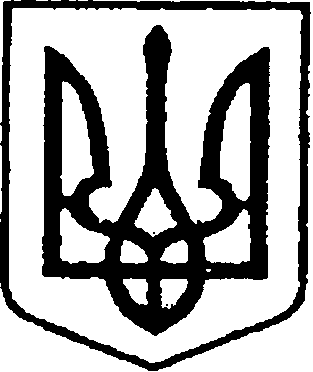 УКРАЇНАЧЕРНІГІВСЬКА ОБЛАСТЬН І Ж И Н С Ь К А    М І С Ь К А    Р А Д АВ И К О Н А В Ч И Й    К О М І Т Е Т       Р І Ш Е Н Н Я                  від __28.11_________ 2019 р.		  м. Ніжин		                      № _390___Про надання дозволу мешканцям             будинку вул. Прилуцька, №79-В на виготовлення за власні кошти проектно-кошторисної документації та будівництво напірного каналізаційного колектору, з подальшим підключенням його до мережі централізованого  водовідведення  містаВідповідно до статей 30, 42,53, 59, 73 Закону України «Про місцеве самоврядування в Україні»,  ст. 152 Житлового Кодексу України, Регламенту виконавчого комітету Ніжинської міської ради VII скликання, затвердженого рішенням виконавчого комітету міської ради від 11 серпня 2016 року № 220,  розглянувши заяву мешканців будинку вул. Прилуцька, № 79-В, м. Ніжин про надання  їм дозволу на виготовлення за власні кошти проектно-кошторисної документації  та будівництво напірного каналізаційного колектору, з подальшим підключенням його  до мережі централізованого водовідведення міста , виконавчий комітет Ніжинської  міської ради вирішив:Надати дозвіл  мешканцям будинку вул. Прилуцька, №79-В, м. Ніжин на виготовлення за власні кошти проектно-кошторисної документації та будівництво напірного каналізаційного колектору, з подальшим підключенням його до мережі централізованого водовідведення міста, враховуючи дотримання виконання ними технічних умов.         При виконанні земляних робіт підключення до існуючих мереж централізованого водовідведення міста провести шляхом проколу без порушення асфальтобетонного покриття, у випадку неможливості виконання даної умови, відновлення асфальтобетонного покриття відшкодувати за власний  рахунок.Колеснику Олександру Семеновичу            вул. Прилуцька,  буд. № 79-В, кв.1Коломицеву Андрію Павловичу 	             вул. Прилуцька,  буд. № 79-В, кв.2Шабатурі  Станіславу Володимировичу      вул. Прилуцька,  буд. № 79-В, кв.3Гавриленко  Ірині Михайлівні                      вул. Прилуцька,  буд. № 79-В, кв.4Месюсіній  Надії Костянтинівні                 вул. Прилуцька,  буд. № 79-В, кв.5Шишкану  Миколі  Кузьмичу                  вул. Прилуцька,  буд. № 79-В, кв.6Горбонос Олені Володимирівні               вул. Прилуцька,  буд. № 79-В, кв.7Осипенку Олександру Миколайовичу    вул. Прилуцька,  буд. № 79-В, кв.8Скрипці Юрію Олександровичу              вул. Прилуцька,  буд. № 79-В, кв.9Удовенко Вікторії Василівні                    вул. Прилуцька,  буд. № 79-В, кв.10Овчаренку Ігорю Юрійовичу                   вул. Прилуцька,  буд. № 79-В, кв.11Кубрак Ларисі Олександрівні                  вул. Прилуцька,  буд. № 79-В, кв.12Колісник Наталії Миколаївні                   вул. Прилуцька,  буд. № 79-В, кв.13Андрущенку Олександру Анатолійовичу  вул. Прилуцька,  буд. № 79-В, кв.14Цокоті Юлії Олегівні                                вул. Прилуцька,  буд. № 79-В, кв.15Суржику Віктору Сергійовичу                 вул. Прилуцька,  буд. № 79-В, кв.16Семеновій Тетяні Анатоліївні                  вул. Прилуцька,  буд. № 79-В, кв.17Карапі Валерію Степановичу                   вул. Прилуцька,  буд. № 79-В, кв.18Мехед Ніні Федорівні                               вул. Прилуцька,  буд. № 79-В, кв.19Афанасьєву Костянтину Володимировичу вул. Прилуцька, буд. № 79-В, кв.20Козел Ірині Петрівні                                 вул. Прилуцька,  буд. № 79-В, кв.21Чижику Григорію Андрійовичу              вул. Прилуцька,  буд. № 79-В, кв.22Труш Оксані Анатоліївні                         вул. Прилуцька,  буд. № 79-В, кв.23Євшову Юрію Леонідовичу                    вул. Прилуцька,  буд. № 79-В, кв.24Тимець Валентині  Іванівні                     вул. Прилуцька,  буд. № 79-В, кв.25Морузі Ірині Володимирівні                   вул. Прилуцька,  буд. № 79-В, кв.26Дризі Ірині Георгіївні                              вул. Прилуцька,  буд. № 79-В, кв.27Довганюк Галині В’ячеславівні             вул. Прилуцька,  буд. № 79-В, кв.28Федаюку Андрію Володимировичу       вул. Прилуцька,  буд. № 79-В, кв.29Пузиренку Олегу Васильовичу              вул. Прилуцька,  буд. № 79-В, кв.30Пархоменко Парасковії Павлівні           вул. Прилуцька,  буд. № 79-В, кв.31 2. Дозволити комунальному підприємству «Ніжинське управління водопровідно-каналізаційного господарства» видати за власні кошти   вищезазначеним мешканцям будинку вул. Прилуцька,  №79-В технічні умови на виготовлення проектно-кошторисної документації на будівництво напірного каналізаційного колектору, з подальшим підключенням до мережі централізованого водовідведення міста  та укласти договір на обслуговування  мережі водовідведення, або вирішити питання про передачу її на баланс підприємству, що буде  обслуговувати її в подальшому.3.   Управлінню   житлово-комунального    господарства та будівництва         (Кушніренку А.М.) забезпечити оприлюднення даного рішення на офіційному сайті Ніжинської міської ради протягом п’яти робочих днів з дня його прийняття.4. 	Контроль за виконанням даного рішення покласти на першого  заступника міського  голови  з питань діяльності виконавчих органів ради  Олійника  Г.М.Головуючий на засіданні виконавчого комітетуНіжинської міської ради, перший заступникміського голови з питань діяльностівиконавчих органів ради                                                                 Г. М. ОлійникПОЯСНЮВАЛЬНА ЗАПИСКАдо проекту рішення виконкому «Про надання дозволу   мешканцям будинку  вул. Прилуцька, №79-В на виготовлення за власні кошти проектно-кошторисної документації та будівництво напірного каналізаційного колектору, з подальшим підключенням його до мережі централізованого водовідведення міста»1. Обґрунтування необхідності прийняття акта.У зв’язку з заявою мешканців будинку  вул. Прилуцька 79-В  про надання дозволу на виготовлення за власні кошти проектно - кошторисної документації та будівництво напірного каналізаційного колектору, з подальшим підключенням його до мережі централізованого водовідведення міста.     2.Загальна характеристика і основні положення проекту.Проект рішення визначає правові та організаційні засади по наданню дозволу мешканцям будинку  вул. Прилуцька, №79-В на виготовлення за власні кошти проектно-кошторисної документації та будівництво напірного каналізаційного колектору, з подальшим підключенням його до мережі централізованого водовідведення міста з урахуванням  ст.ст. 30, 42, 53, 59, 73 Закону України «Про місцеве самоврядування в Україні» та ст.152 Житлового Кодексу України, Регламент виконавчого комітету Ніжинської міської ради VII скликання, затвердженого рішенням виконавчого комітету міської ради  від 11 серпня 2016 року № 220.   Проект складається з законодавчого обґрунтування та чотирьох  розділів.        Обґрунтування містить посилання на Закон України «Про місцеве самоврядування в Україні», Регламент виконавчого комітету Ніжинської міської ради VII скликання, Житловий Кодекс України, згідно якого рішення набуває сили.        Розділ І визначає зміст рішення «Про надання дозволу   мешканцям будинку  вул. Прилуцька, №79-В на виготовлення за власні кошти проектно-кошторисної документації та будівництво напірного каналізаційного колектору, з подальшим підключенням його до мережі централізованого водовідведення міста».       Розділ II містить інформацію про видачу мешканцям будинку  вул. Прилуцька, №79-В технічних умов для виготовлення проектно-кошторисної документації на будівництво напірного каналізаційного колектору, з подальшим підключенням його до мережі централізованого водовідведення міста.       Розділ IІІ містить інформацію про забезпечення оприлюднення даного рішення на офіційному сайті Ніжинської міської ради.       Розділ ІV визначає на кого покладено контроль за виконання рішення.  3.Стан нормативно-правової бази у даній сфері правового регулювання.Запропонований проект рішення, являється базовим документом у даній сфері правового регулювання. 4.Фінансово економічне обґрунтування.Реалізація зазначеного проекту не потребує додаткових фінансових витрат з міського бюджету. 5.Прогноз соціально-економічних та інших наслідків прийняття акту.Прийняття даного проекту дозволить мешканцям будинку вул. Прилуцька 79-В, виготовити проектно -  кошторисну документацію та побудувати  напірний каналізаційний колектор, з подальшим підключенням його до мережі централізованого водовідведення міста.Заступник  начальника УЖКГ та будівництва                                                    С. А.  Сіренко                                                                                                                                                      